PAKISTAN TELECOMMUNICATION COMPANY LIMITEDRFQ No.1-9/2019/ Manager Procurement-II/Civil Renovation Work/Gulzar-e-Hijri Exchange Khi“TENDER NOTICE FOR CIVIL RENOVATION WORKS AT GULZAR-E-HIJRI EXCHANGE KARACHI “Sealed bids, in Pak rupees on D.D.P basis, are invited from PTCL Register Vendors “FOR CIVIL RENOVATION WORKS GULZAR-E-HIJRI EXCHANGE KARACHI.Tender documents can be collected from Office of RPC (Regional Procurement Committee). The Tender documents may be obtained from the Office of Senior Manager Finance PTCL (Basement, EVP South Office, Hatam Alvi Road, Clifton Karachi) on payment of Rs 500/= cash (non-refundable) from 28th Nov, 2019 to 4th Dec 2019 during office hours 0900 to 1600 hrs except Friday 0900 to 1230 hrs. Tender documents complete in all respects should be dropped in bid Box on or before 5th Dec, 2019 at Regional Procurement Office, EVP Zonal Office, Hatim Alvi Road, Clifton Block-4, Karachi as per instructions to the bidders contained in the Bid DocumentsBids should be marked as “TENDER FOR CIVIL RENOVATION WORKS AT GULZAR-E-HIJRI EXCHANGE KARACHI”Bids received after the above deadline will not be accepted. PTCL reserves the right to reject any or all bids and to annul the bidding process at any time, without thereby incurring any liability to the affected bidder (s) or any obligations to inform the affected bidder(s) of the grounds for PTCL Action.The contractors registered with PTCL for this particular category would be eligible to participate in the tender. Bidder must mention their Vendor Registration code on quotation. In case vendor is not registered, then registration must be done before the issuance of Letter of Intent (LOI). Vendor Registration form can be downloaded from PTCL website http://www.ptcl.com.pk/All correspondence on the subject may be addressed to the undersigned.Manager Procurement-IIRegional Procurement Office,Basement of EVP Zonal Office,Hatim Alvi Road, Clifton Block-4Karachi.             Phone: 021-35810038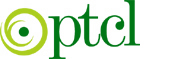 